ESCOLA MUNICIPAL DE EDUCAÇÃO BÁSICA AUGUSTINHO MARCON CATANDUVAS, SEMANA DE 18 A 22 DE MAIO DE 2020.PROFESSORA: FRANCIELY AMARO FERREIRATURMA: 1 º ANO MATUTINODISCIPLINA: PROSEDITEMA: HÁBITOS ALIMENTARESSEQUÊNCIA DIDÁTICA: HÁBITOS ALIMENTARESPROCEDIMENTOS PARA REALIZAR A ATIVIDADE:1º ETAPA: QUEM GOSTA DE FRUTA? ACREDITO QUE ALGUMAS CRIANÇAS VÃO DIZER QUE NÃO, MAS PRECISAMOS SABER DA SUA IMPORTÂNCIA PARA NOSSO DESENVOLVIMENTO. O RESPONSÁVEL NESSE MOMENTO PODE TER UMA SIMPLES CONVERSA COM A CRIANÇA, RELATANDO QUE AO COMER FRUTA, ESTAMOS NOS PROTEGENDO CONTRA DOENÇAS, CÁRIES (POIS SUA TEXTURA AJUDA NA LIMPEZA DOS DENTES), BENEFICIANDO NOSSA SAÚDE. ALÉM DISSO, SÃO RICAS EM VITAMINAS, FIBRAS, ÁGUA E TANTOS OUTROS FATORES POSITIVOS. INCENTIVE SEU FILHO (A) A COMER FRUTAS, ELAS SÃO ESSÊNCIAS PARA O CRESCIMENTO SAUDÁVEL. 2º ETAPA:VAMOS LER A HISTÓRIA: “A MENINA QUE NÃO GOSTAVA DE FRUTA” CIDÁLIA FERNANDES. (OS RESPONSÁVEIS PODEM ESTAR FAZENDO A LEITURA OU DEIXAR QUE A CRIANÇA FAÇA) DIALOGAR SOBRE A HISTÓRIA, ENRIQUECENDO A IMPORTÂNCIA DE COMER FRUTAS.OBS: A HISTÓRIA ESTÁ NO FINAL DA ATIVIDADE 3º ETAPA:PARA INCENTIVAR A IMPORTÂNCIA DAS FRUTAS EM NOSSA VIDA, VAMOS FAZER UMA SALADA DE FRUTAS? PODE SER COM AS FRUTAS QUE VOCÊ TIVER DISPONÍVEL EM CASA. (IMPORTANTE O RESPONSÁVEL AJUDAR, EXPLORANDO AS CORES, QUANTIDADE, TEXTURA, ETC.)SEGUE ABAIXO A RECEITA, MAS FICA A CRITÉRIO DO RESPONSÁVEL FAZÊ-LA COMO PREFERIR.  RECEITA SALADA DE FRUTASINGREDIENTES 1/2 MAMÃO PICADINHO1/2 MELÃO PICADINHO1 MAÇÃ GRANDE COM CASCA PICADINHA2 BANANAS EM RODELAS E DEPOIS CORTADAS AO MEIOSUCO DE 3 LARANJASMODO DE PREPAROMISTURE TODAS AS FRUTAS COM O SUCO DE LARANJA (EXCETO A BANANA).COLOQUE A BANANA APENAS NA HORA DE SERVIR A SALADA, POIS ELA ESTRAGA FACILMENTE, COMPROMETENDO TODO O GOSTO DA SALADA.SE DESEJAR ACRESCENTE MANGA E ABACAXI PICADINHOS.T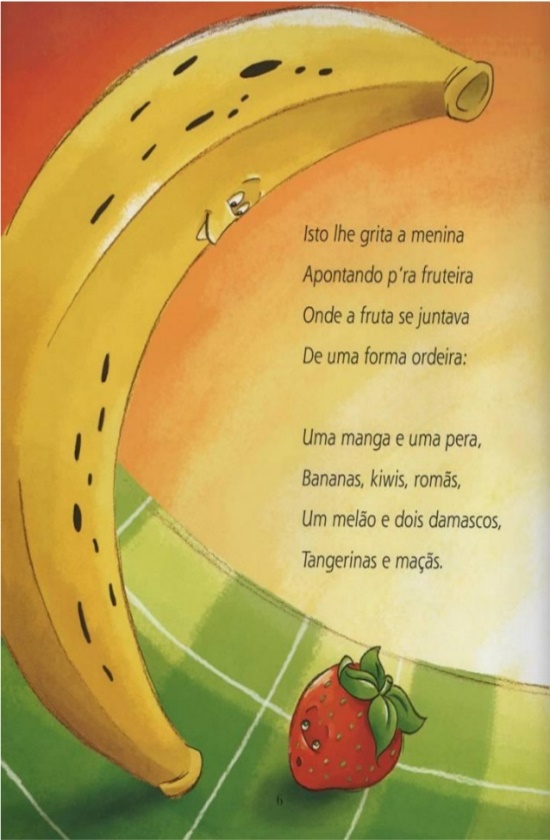 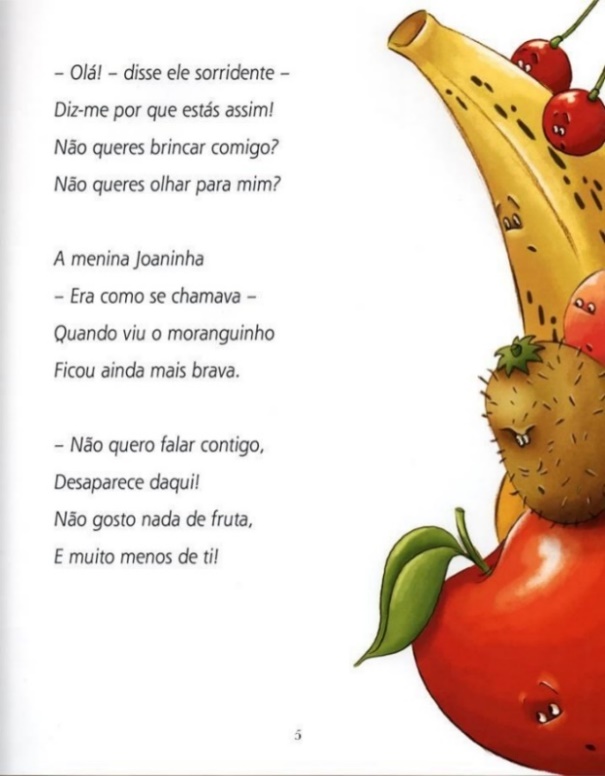 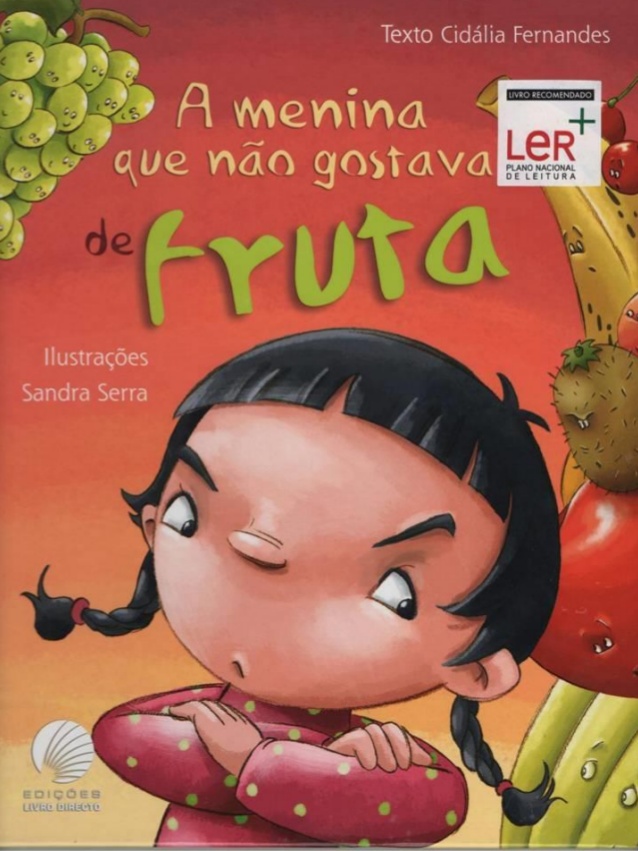 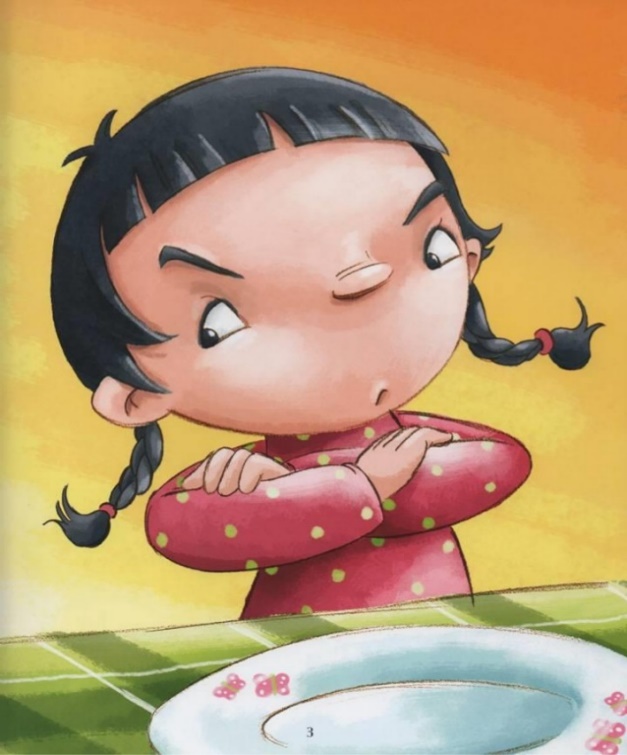 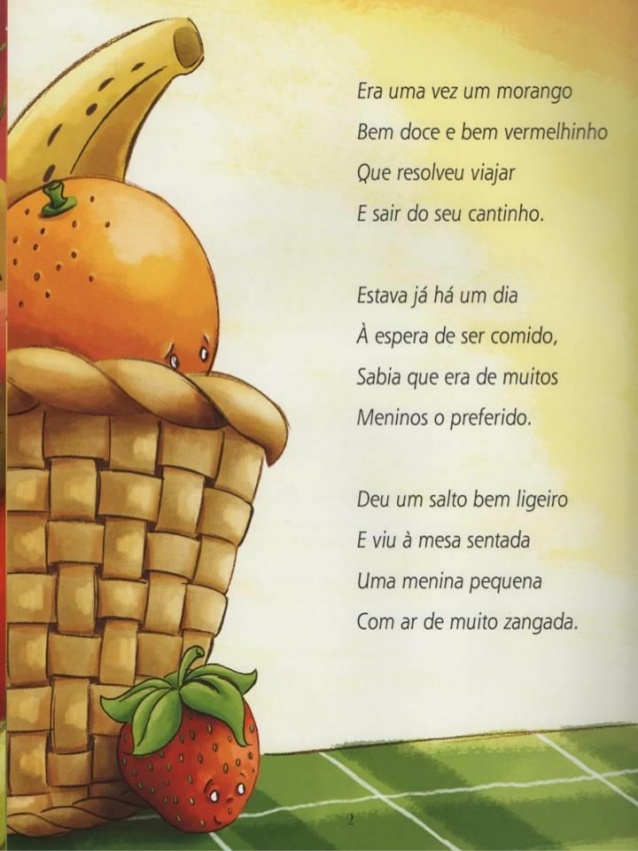 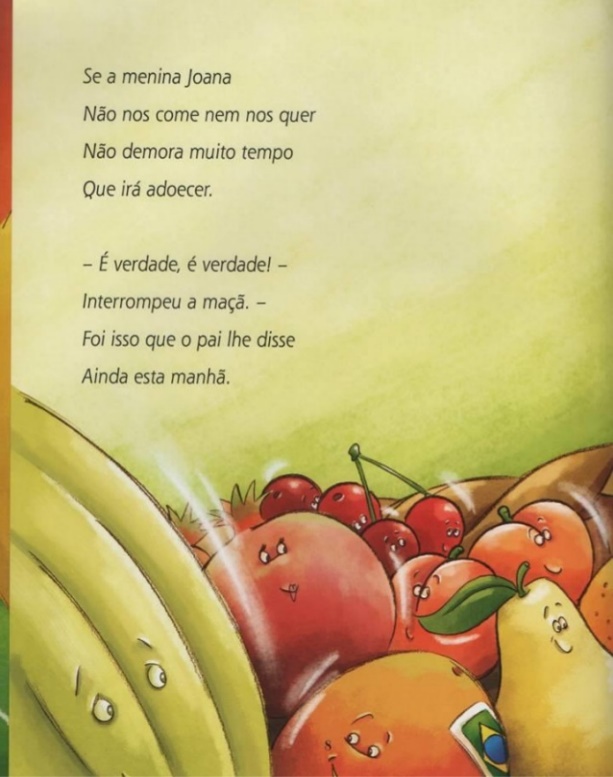 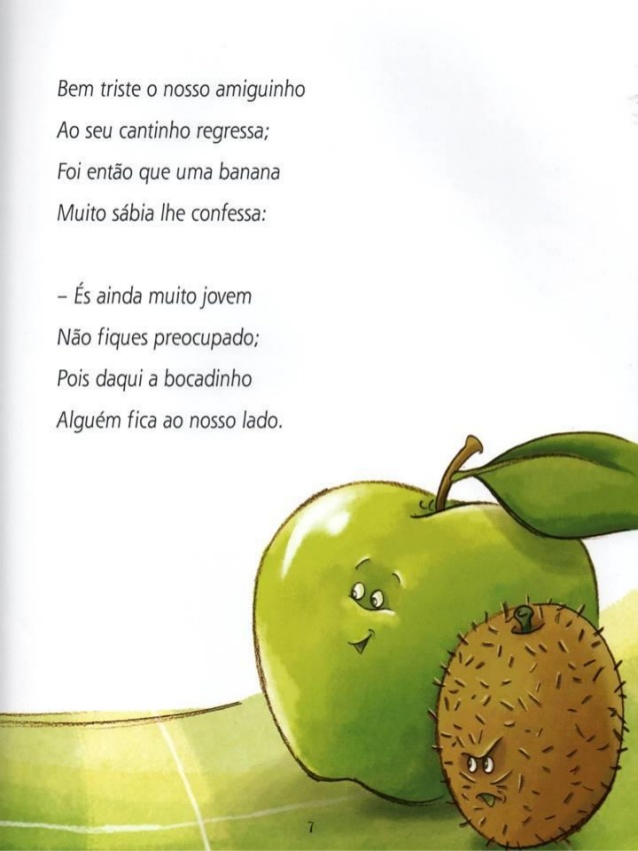 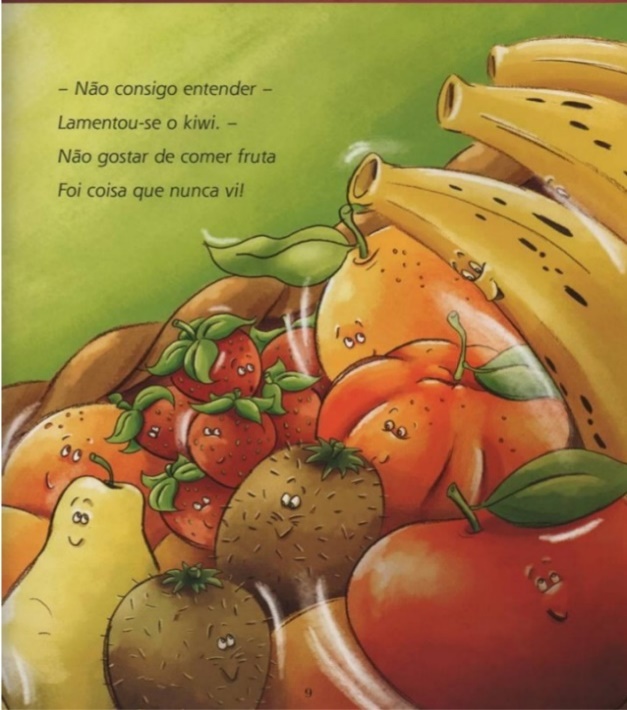 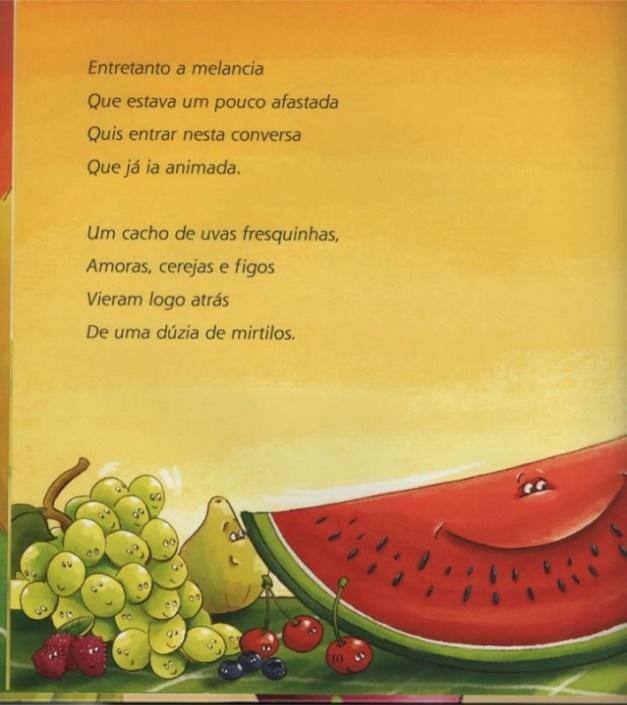 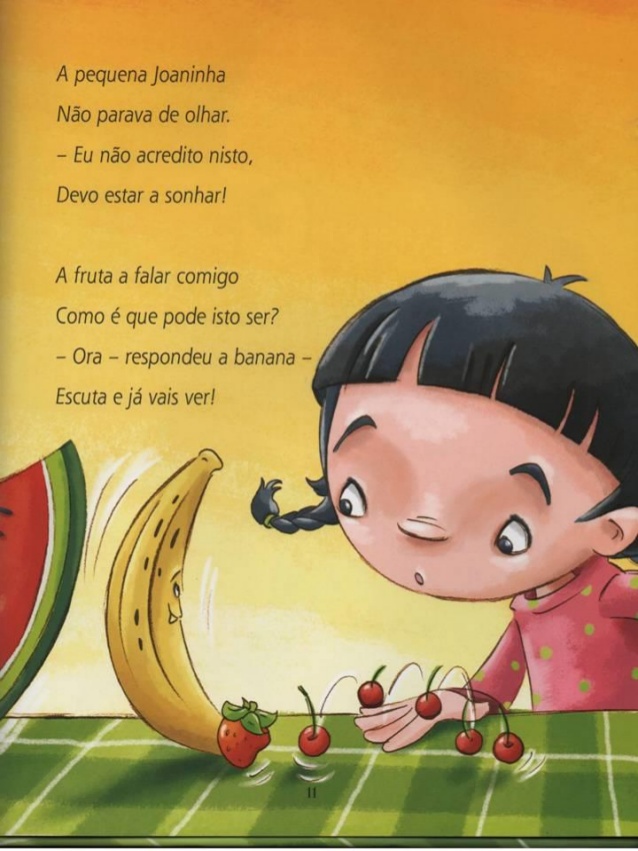 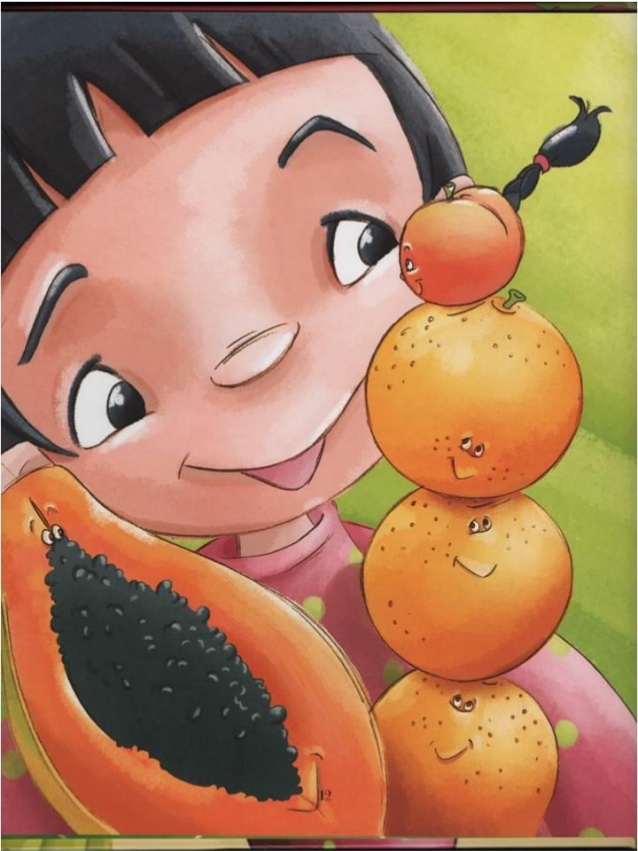 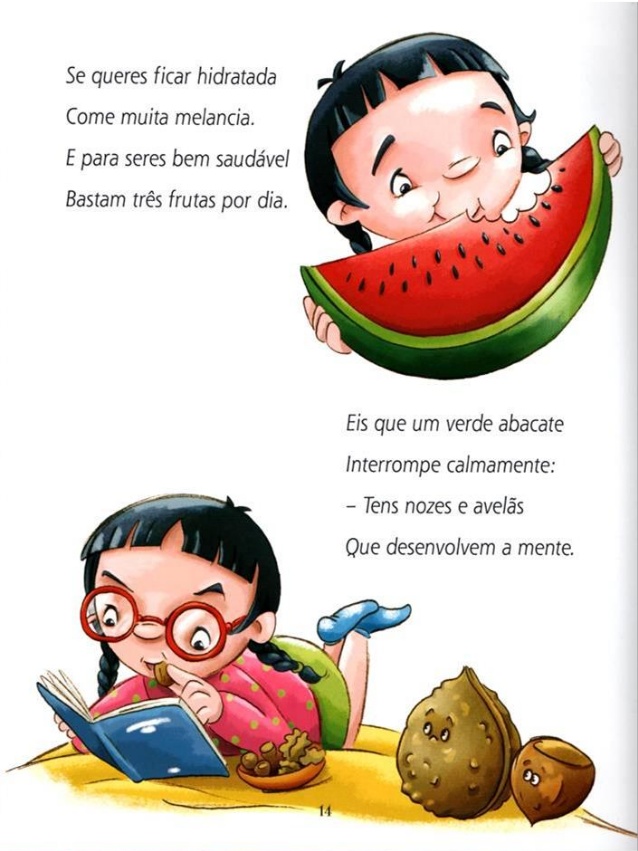 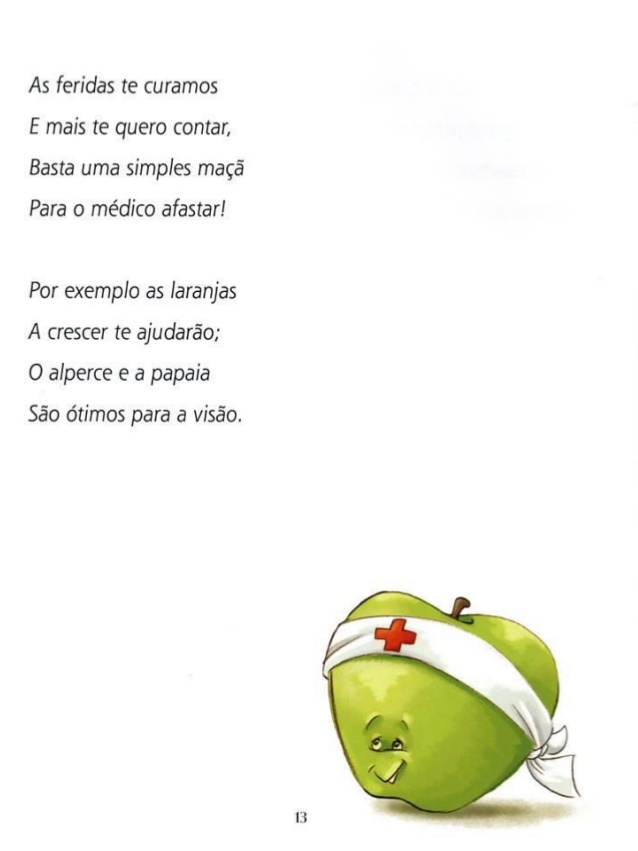 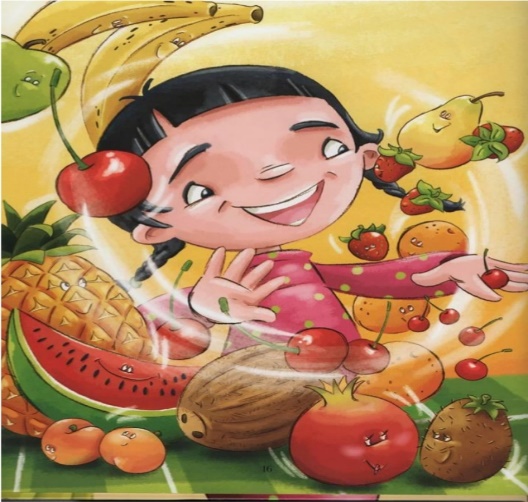 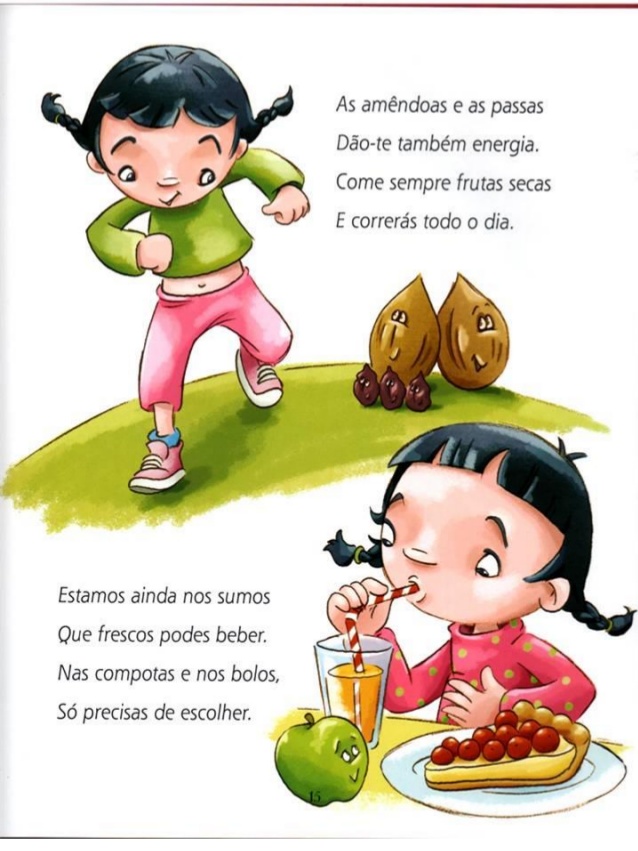 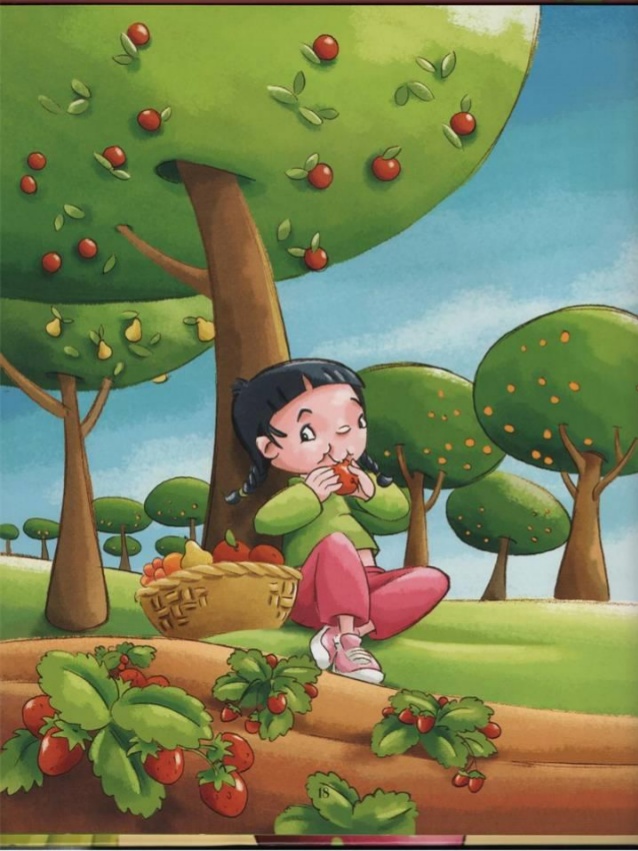 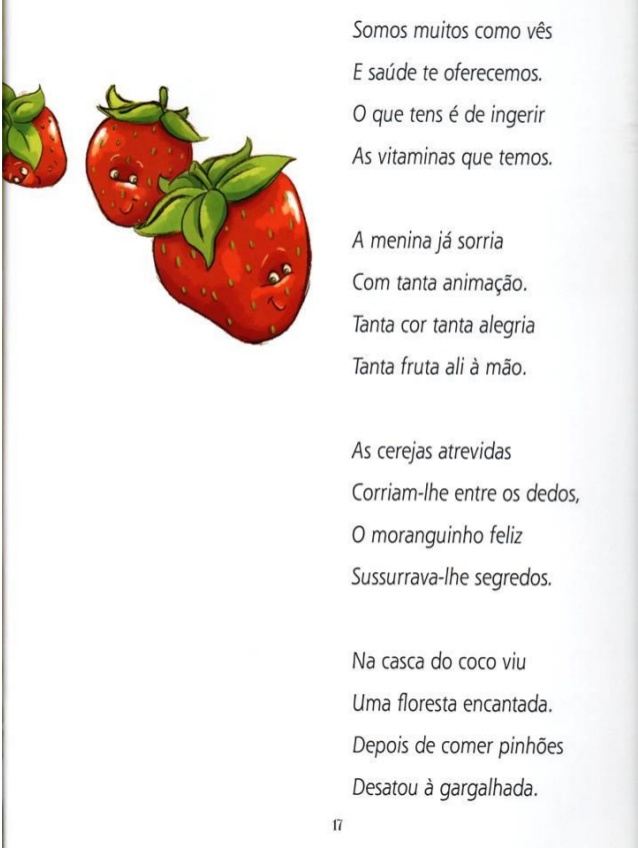 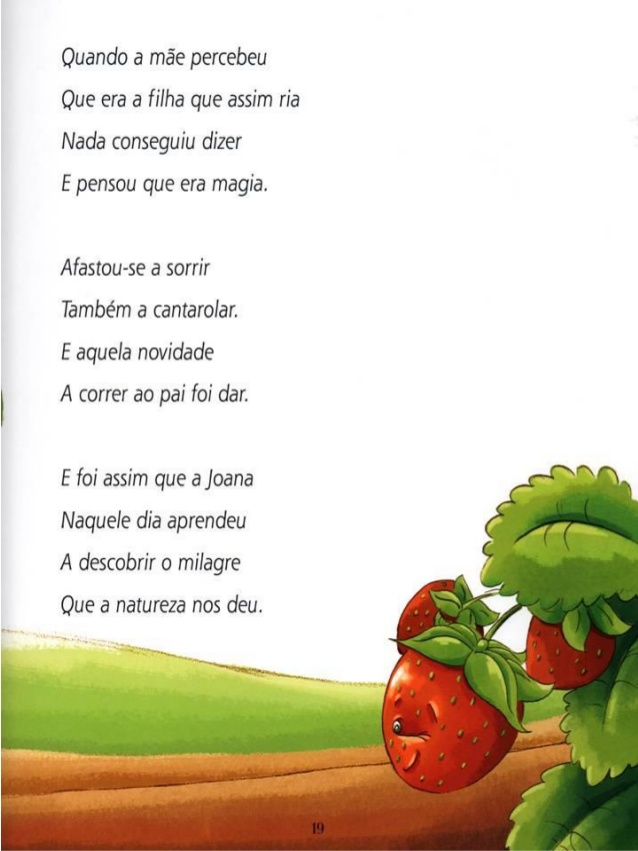 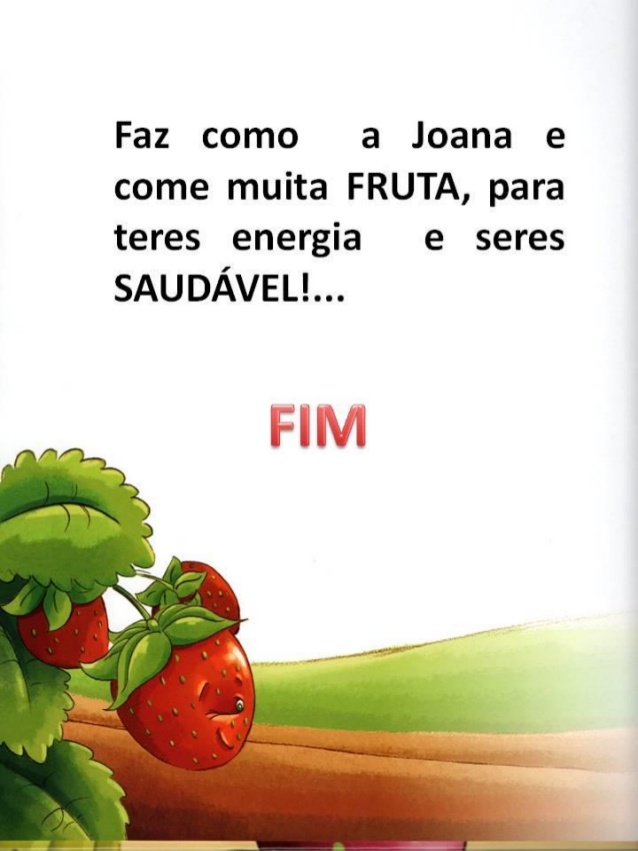 